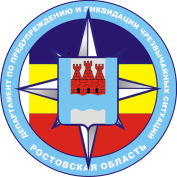 КРАТКОСРОЧНЫЙ НЕДЕЛЬНЫЙ ПРОГНОЗвозникновения чрезвычайных ситуаций на территорииРостовской областис 22 по 28 декабря 2022 г.(подготовлен сектором мониторинга и прогнозирования ЧС ДПЧС Ростовской области совместно с ГУ МЧС России по Ростовской области на основе информации ФГБУ «Северо-Кавказское УГМС»)от 21.12.2022ОБСТАНОВКА за прошедший периодМетеорологическая обстановкаЗа прошедшие сутки по области осадков не было. Местами по северу сохранялся снежный покров высотой до 0.5 см. Максимальная температура воздуха днём 20.12 -1…2°. Минимальная температура воздуха ночью 21.12 -2…-8°, местами по юго-востоку до -10°.          Ростов-на-Дону – осадков не было. Максимальная температура воздуха днём 20.12 1°. Минимальная температура воздуха ночью 21.12 -5°.Гидрологическая обстановкаВ прошедшие сутки опасных и неблагоприятных гидрологических явлений не наблюдалось.РХБ обстановка Радиационная, химическая и биологическая обстановка в норме.По данным измерений метеостанций на территории Ростовской области мощность амбиентного эквивалента дозы гамма-излучения (МАЭД) на 9:00 час 21.12.2022 составляет 0,08-0,16 мкЗв/ч (9,2-18,4 мкР/ч), в т. ч. в пределах 100-километровой зоны Ростовской АЭС – 0,08-0,16 мкЗв/ч (9,2-18,4 мкР/ч), что не превышает естественный радиационный фон данной местности. Обзор агрометеорологических условийОпасных агрометеорологических явлений не было.Действующие режимы функционирования органов управления и силВ Ростовской области действуют 7 режимов «Чрезвычайная ситуация» (далее - режим ЧС) и 7 режимов «Повышенная готовность. На региональном уровне – 1 режим ЧСС 19 февраля 2022 г. на территории Ростовской области действует режим ЧС в связи со значительным увеличением прибытия граждан из приграничных с Ростовской областью территорий, необходимостью обеспечения их жизнедеятельности в пунктах временного проживания и питания.На муниципальном уровне – 6 режимов ЧС в 5 муниципалитетах, в том числе:С 7 декабря 2022г. в Сальском районе введен режим ЧС  по гриппу птиц.В городе Шахты – 2 режима ЧС:- с 9 ноября 2022 года - режим ЧС в связи с  обрушением несущих плит 1-го этажа 3-х этажного дома;- с 12 августа 2022 г. - режим ЧС в связи с критическим износом магистрального водовода.С 15 августа 2022 г. в Усть-Донецком районе –  режим ЧС из-за последствий лесного пожара и перехода огня на жилые строения.С 27 января 2022 г. в г. Ростове-на-Дону –  режим ЧС в связи с угрозой аварийного обрушения конструкций жилого многоквартирного здания.С 28 января 2022 г. в г. Таганроге – режим ЧС в связи с ремонтом самотечного канализационного коллектора.На муниципальном уровне - 7 режимов «Повышенная готовность» в               6 муниципалитетах, в том числе:В городе Гуково – 2 режима «Повышенная готовность»:- со 2 декабря 2022 г. –  режим «Повышенная готовность» в связи с неудовлетворительным состоянием путепровода;- с 25 августа 2022 г. – режим «Повышенная готовность» в связи со сложившимися проблемами на сетях водоснабжения и водоотведения.С 8 ноября 2022 г. в Неклиновском районе – режим «Повышенная готовность» введенный в целях жизнеобеспечения граждан на перехватывающих парковках на ФАД-280, вызванных логистическими ограничениями сообщений с Крымским полуостровом.С 10 сентября 2022 г. в г. Каменск-Шахтинский –  режим «Повышенная готовность» в связи с обнаружением дефектов и повреждений конструкций автомобильного моста.С 7 июля 2022 г. в Сальском районе – режим «Повышенная готовность» в связи угрозой из-за интенсивного движения несущих конструкций аварийного здания.С 24 июня 2022 г. в г. Ростове-на-Дону – режим «Повышенная готовность» связи с обрушением элементов фасада аварийного здания.С 4 июня 2021 г. в Усть-Донецком районе – режим «Повышенная готовность» в связи с износом канализационно-очистных сооружений.Всего за отчетный период с 14 по 20 декабря 2022 г.:ликвидировано 47 техногенных пожаров, спасено 23 чел., травмировано                0 чел., погибло 6 чел.;ландшафтных пожаров – не произошло;на водных объектах фактов утопления людей не отмечено;на ДТП спасатели выезжали 9 раз, спасено и оказана помощь 15 чел., деблокирован погибший – 1 чел.;для оказания помощи жителям области спасательными подразделениями выполнено 1074 выезда, оказана помощь и спасено 83 чел.;обнаружен и обезврежен 1 взрывоопасный предмет времен ВОВ.Количество пожаров, ДТП (на которые выезжали спасатели) и происшествий на водных объектах (спасено, утонуло чел.)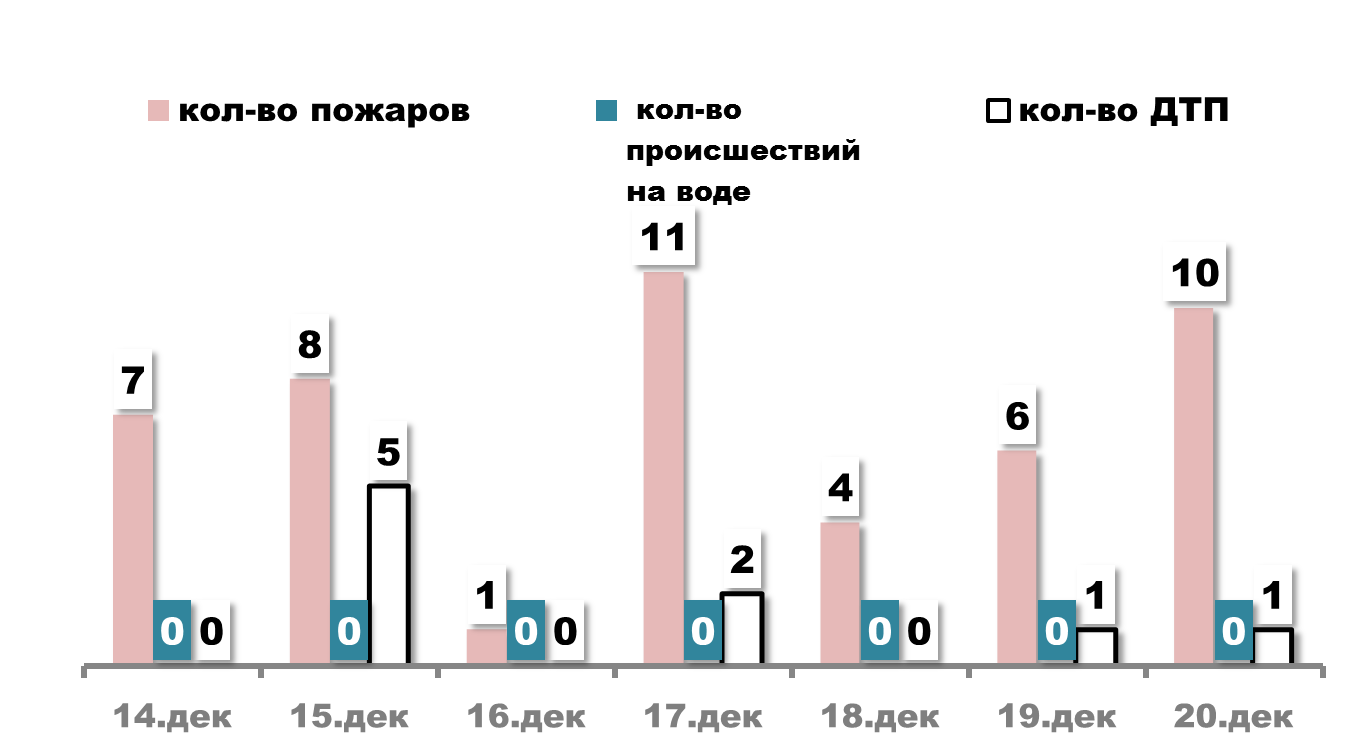 ПРОГНОЗпогоды, ЧС, пожаров и происшествий	Опасных природных явлений не ожидается22 декабряпо г. Ростову-на-ДонуОблачно с прояснениями. Без существенных осадков. Ночью и утром на дорогах гололедица. Ветер южный и юго-западный 5-10 м/с. Температура воздуха ночью -2…  -4°, днём 2…4°.по Ростовской областиОблачно с прояснениями. Местами небольшие осадки в виде снега, мокрого снега, переходящие в дождь. Ночью и утром местами туман, гололёдно-изморозевые явления, на дорогах гололедица. Ветер южный и юго-западный 5-10 м/с. Температура воздуха ночью -4…1°, при прояснениях до -8°; днём -1…4°, по югу до 6°.23-24 декабряпо г. Ростову-на-Дону Облачно с прояснениями. Без существенных осадков. Ветер южный и юго-восточный 5-10 м/с. Температура воздуха ночью -2…-4°, днём 2…4°. по Ростовской областиОблачно с прояснениями. 23.12 без существенных осадков. Ночью и утром местами туман, гололёдно-изморозевые явления, на дорогах гололедица. Ветер южный и юго-восточный 5-10 м/с. Температура воздуха ночью -4…1°, при прояснениях до -8°; днём 1…6°. 24.12 ночью без существенных осадков, утром и днём местами небольшие осадки в виде снега, мокрого снега и дождя. Ночью и утром местами туман, гололёдно-изморозевые явления, на дорогах гололедица. Ветер южный и юго-восточный 5-10 м/с. Температура воздуха ночью -4…1°, при прояснениях до -8°; днём 0…5°.Прогноз гидрологической обстановкиОпасных и неблагоприятных гидрологических явлений не ожидается.Прогноз возникновения ЧС и происшествий природного характераСуществует вероятность возникновения происшествий, связанных с обрывом линий электропередач (Источник ЧС и происшествий - гололёдно-изморозевые явления).Местами по области существует вероятность возникновения происшествий, связанных с нарушением транспортного сообщения и образованием заторов в результате дорожно-транспортных происшествий на автодорогах федерального и регионального значения (в пониженных участках местности, на крутых подъёмах и спусках, поворотах) (Источники происшествий – гололедица на дорогах, туман). Прогноз возникновения ЧС и происшествий техногенного характераПрогнозируется возникновение дорожно-транспортных происшествий и пожаров в жилых зданиях и сооружениях.Основные причины дорожно-транспортных происшествий – нарушение правил дорожного движения и превышение скоростного режима.Основные причины пожаров - нарушение правил пожарной безопасности и эксплуатации печного, электрического и газового оборудования, неосторожное обращение с открытыми источниками огня. Сохранится вероятность обнаружения взрывоопасных предметов (боеприпасов, снарядов, мин и т.д.) времен Великой Отечественной войны.Возможны возникновения аварийных ситуаций на объектах жизнеобеспечения населенных пунктов (Основная причина - износ оборудования).Возможны случаи обрушения зданий (сооружений), обусловленные взрывами бытового газа, аварийным состоянием, нарушением технологических процессов при проведении строительных и монтажных работ.Прогноз биологической опасностиСуществует вероятность возникновения новых очагов особо опасных острых инфекционных болезней сельскохозяйственных птиц и животных (через инфицированные корма, воду, диких животных и птиц) в ряде муниципальных образований, граничащих с Сальским районом (Песчанокопский, Пролетарский, Целинский районы). (Источник ЧС – птичий грипп).Прогноз происшествий на водных объектахСохранится риск возникновения происшествий на водных объектах в местах нахождения людей у воды и рыбной ловли. В местах ледообразования возможны провалы людей под лёд.РЕКОМЕНДАЦИИдиспетчерам ЕДДС муниципальных образований1. Данный прогноз возникновения и развития ЧС на территории Ростовской области довести до руководителей органов местного самоуправления и членов КЧС и ПБ муниципальных образований, руководителей служб экстренного реагирования, предприятий, организаций и учреждений.2. При возникновении угрозы ЧС своевременно довести информацию в органы управления и организовать взаимодействие со службами экстренного реагирования и другими организациями, привлекаемыми к ликвидации ЧС.3. При возникновении предпосылок происшествий и ЧС, оперативно принимать меры к их ликвидации и своевременно предоставлять донесения (о гибели людей немедленно) в адрес дежурной смены ЦУКС ГУ МЧС России по Ростовской области, ГКУ РО «ЦИОН» и оперативного дежурного ДПЧС Ростовской области.Данный прогноз будет скорректирован в ежедневных (оперативных) прогнозах и экстренных (штормовых) предупреждениях.С получением ежедневного (оперативного) прогноза ЧС и экстренного (штормового) предупреждения руководителям целесообразно:1. Проанализировать текущую обстановку с учетом прогноза ее развития, принять необходимые решения и взять на контроль изменение ситуации.2. При необходимости и (или) ухудшении ситуации своим решением (в рамках полномочий и компетенции) принять меры по:выполнению превентивных мероприятий по снижению риска возникновения ЧС и уменьшению масштаба их последствий;организации усиленного наблюдения и контроля за изменяем ситуации;проверке готовности и усилению дежурных смен органов управления, сил и средств, привлекаемых к ликвидации происшествий и ЧС, а так же для эвакуации из опасных зон людей и организации их жизнеобеспечения;уточнению вопросов информационного взаимодействия с органами управления, привлечения и оперативного выдвижения сил и средств к местам выполнения неотложных работ;оповещению и информированию (об угрозах и действиях в условиях ЧС) населения и работников организаций, учреждений и ведомств;оповещению и сбору членов КЧС и ПБ,  оперативного штаба (рабочей группы) и выдвижению оперативной группы (мобильных групп) к месту наблюдения и (или) выполнения неотложных работ;экстренной эвакуации людей из опасных зон и организации их временного размещения и первоочередного жизнеобеспечения.Шевченко Николай Владимирович+7(863) 231-58-17Заведующий сектором мониторинга и прогнозирования ЧСДПЧС Ростовской областиВ.В. Коржушко